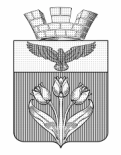 ВОЛГОГРАДСКАЯ  ОБЛАСТЬПАЛЛАСОВСКИЙ  МУНИЦИПАЛЬНЫЙ  РАЙОН
ПАЛЛАСОВСКАЯ  ГОРОДСКАЯ  ДУМА______________________________________________________________________ Р Е Ш Е Н И Еот 03 декабря   2021 года                                                                            № 18/6О внесении изменений  в Правила землепользования и застройки городского поселения г.Палласовка Волгоградской области, утвержденные решением Палласовской городской Думы №11/3 от 26.10.2012г.На основании Градостроительного кодекса РФ, Федерального закона от 06.10.2003 года №131-ФЗ «Об общих принципах организации местного самоуправления в российской Федерации», Устава городского поселения г.Палласовка, Правил землепользования и застройки городского поселения г.Палласовка Волгоградской области, утвержденными решением Палласовской городской Думы от 26.10.2012г. №11/3, Палласовская  городская ДумаР Е Ш И Л А :1. Внести следующие изменения и дополнения  в Правила землепользования и застройки городского поселения г.Палласовка Волгоградской области, утвержденные решением Палласовской городской Думы №11/3 от 26.10.2012г.:Территориальную зону Сх 2 «Зона сельскохозяйственных угодий» расположенную в западной части г.Палласовка  изменить на территориальную зону Ит 1 «Зона объектов инженерной инфраструктуры»;Территориальную зону П 1 «Зона производственных объектов II и III   класса опасности» расположенную в западной части г.Палласовка в пределах границ земельного участка с кадастровым номером 34:23:000000:7854 изменить на территориальную зону Ит 1 «Зона объектов инженерной инфраструктуры»;Территориальную  зону Сх 1 «Зона коллективных садов и огородов» дополнить  основным видом разрешенного использования земельных участков:	3. Настоящее решение вступает в силу со дня официального опубликования (обнародования).Глава городскогопоселения г. Палласовка                                                                     В.В. Гронин    Наименование  вида  разрешенного  использования  земельного участкаОписание  вида разрешенного  использования земельного участкаКод (числовое обозначение) вида  разрешенного  использования земельного участкаОтдых (рекреация) Обустройство мест для занятия спортом, физической культурой, пешими или верховыми прогулками, отдыха и туризма, наблюдения за природой, пикников, охоты, рыбалки и иной деятельности; создание и уход за городскими лесами, скверами, прудами, озерами, водохранилищами, пляжами, а также обустройство мест отдыха в них. Содержание данного вида разрешенного использования включает в себя содержание видов разрешенного использования с кодами 5.1 - 5.5 5.0 